В соответствии с Постановлением Администрации Истоминского сельского поселения № 135 от 09.06.2022 г. «Об утверждении Порядка разработки, реализации и оценки эффективности муниципальных программ Истоминского сельского поселения», Постановлением № 174 от 07.08.2018 г. «Об утверждении методических рекомендаций по разработке и реализации муниципальных программ Истоминского сельского поселения».                                              Утвердить отчёт об исполнении плана реализации муниципальной программы Истоминского сельского поселения «Культура» по итогам за 2023 год согласно приложению к настоящему распоряжению.2.	Настоящее распоряжение вступает в силу со дня его официального опубликования. Настоящее распоряжение подлежит размещению на официальном сайте поселения, и опубликованию в периодическом печатном издании Истоминского сельского поселения «Вестник».Контроль за выполнением настоящего постановления возложить на заместителя Администрации Истоминского сельского поселения                          Аракелян И.С.Глава Администрации Истоминского сельского поселения                                     	Д.А. КудовбаПриложение к распоряжению Администрации Истоминского сельского поселенияот 21.02.2024 года № 24Отчет об исполнении плана  реализации муниципальной программы: «Культура»по итогам за  2023 год.Пояснительная информация к отчету об исполнении плана реализации муниципальной программы Истоминского сельского поселения « Культура»по итогам  за  2023 год.     Муниципальная программа Истоминского сельского поселения                      «Культура» (далее – муниципальная программа) утверждена постановлением Администрации Истоминского сельского поселения от 27.12.2021 № 226. На реализацию муниципальной программы в 2023 году предусмотрено 8673,7  тыс. рублей, сводной бюджетной росписью 8673,7 тыс. рублей. Фактическое освоение средств по итогам за  2023 год составило 8673,7 тыс. рублей или 100 процентов от предусмотренного сводной бюджетной росписью объема. 
    Муниципальная программа включает в себя следующие подпрограммы:подпрограмма 1 – «Сельские дома культуры»» (далее – подпрограмма 1);подпрограмма 2 – «Памятники» (далее – подпрограмма 2);      План реализации муниципальной программы на 2023 год утвержден распоряжением Администрации Истоминского сельского поселенияАксайского района ростовской области от 26.12.2022 № 258 « Об утверждении плана реализации муниципальной программы «Культура» на 2023 год»      На реализацию мероприятий подпрограммы 1 в 2023 году муниципальной программой предусмотрено 8673,7 тыс. рублей, сводной бюджетной росписью – 8673,7  тыс. рублей. Фактическое освоение средств по итогам  2023 год составило 8673,7  тыс. рублей или 100 процентов.      В рамках подпрограммы 1 в 2023 году предусмотрено   1  основное мероприятие, которое  выполнено  срок, раньше запланированного срока – 0, с нарушением установленного срока – 0.	Достижение целей и задач подпрограммы 1 оценивается 
на основании 1  контрольного события, по итогам  2023 года  количество клубных формирований самодеятельного народного творчества -  46; Культурно –массовые (иные зрелищные) – 660;  количество участников мероприятий -119340.          По итогам 2023 года достигнуто 1 контрольное событие, из них: ранее запланированного срока –0, в установленный срок –1, с нарушением установленного срока – 0.          По итогам 2023 года нет недостигнутых следующих контрольных событий:          По итогам  2023 года наступил срок исполнения контрольного события - 1.          По контрольным событиям по итогам 2023 года  нет достигнутых следующих промежуточных результатов.На реализацию мероприятий подпрограммы 2 в 2023 году муниципальной программой предусмотрено 0 тыс. рублей, сводной бюджетной росписью – 0 тыс. рублей. Фактическое освоение средств по итогам  2023 года составило 0 тыс. рублей или 0 процентов.В ходе анализа исполнения плана реализации муниципальной программы не установлено несоблюдение сроков исполнения основных мероприятий и контрольных событий.Глава Администрации                                       Истоминского сельского поселения                                               Д. А. Кудовба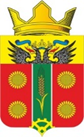 АДМИНИСТРАЦИЯ ИСТОМИНСКОГО СЕЛЬСКОГО ПОСЕЛЕНИЯАКСАЙСКОГО РАЙОНА РОСТОВСКОЙ ОБЛАСТИ РАСПОРЯЖЕНИЕ21.02.2024                                                     х. Островского                                              № 24АДМИНИСТРАЦИЯ ИСТОМИНСКОГО СЕЛЬСКОГО ПОСЕЛЕНИЯАКСАЙСКОГО РАЙОНА РОСТОВСКОЙ ОБЛАСТИ РАСПОРЯЖЕНИЕ21.02.2024                                                     х. Островского                                              № 24Об утверждении отчета о реализации плана муниципальной программы «Культура»по итогам за 2023 года№ п/пНаименование основного мероприятия,мероприятия ведомственной целевой программы,контрольного события программыОтветственный 
 исполнитель, соисполнитель, участник (должность/ ФИО)Ответственный 
 исполнитель, соисполнитель, участник (должность/ ФИО)Результат реализации (краткое описание)Фактическая дата начала   
реализации 
Фактическая дата окончания
реализации, 
наступления  
контрольного 
событияРасходы бюджета поселения на реализацию муниципальной  
программы, тыс. руб.Расходы бюджета поселения на реализацию муниципальной  
программы, тыс. руб.Расходы бюджета поселения на реализацию муниципальной  
программы, тыс. руб.Расходы бюджета поселения на реализацию муниципальной  
программы, тыс. руб.Объем неосвоенных средств, причины их неосвоения№ п/пНаименование основного мероприятия,мероприятия ведомственной целевой программы,контрольного события программыОтветственный 
 исполнитель, соисполнитель, участник (должность/ ФИО)Ответственный 
 исполнитель, соисполнитель, участник (должность/ ФИО)Результат реализации (краткое описание)Фактическая дата начала   
реализации 
Фактическая дата окончания
реализации, 
наступления  
контрольного 
событияпредусмотреномуниципальной программойпредусмотрено сводной бюджетной росписью факт на отчетную датуфакт на отчетную датуОбъем неосвоенных средств, причины их неосвоения1233456789910  11. Подпрограмма «Сельские дома культуры»1. Подпрограмма «Сельские дома культуры»Заместитель главы Администрации Аракелян И.С.,Ведущий экономистДудукалова Н.В.ХХХ8673,78673,78673,78673,70Основное мероприятие 1.1  Расходы на обеспечение деятельности муниципальных бюджетных учреждений Истоминского сельского поселенияЗаместитель главы Администрации Аракелян И.С.,Ведущий экономистДудукалова Н.В.Заместитель главы Администрации Аракелян И.С.,Ведущий экономистДудукалова Н.В.Доля мероприятий для взрослых от общего количества проведенных мероприятий-30%Доля мероприятий для детей и юношества от общего количества-70 %Доля участников вокальных и хоровых секций(кружков)-22%Доля участников декоративно-прикладных секций (кружков)-17%Доля участников театральных секций(кружков)-9%Доля участниковхореографических секций (кружков)-15%01.01.202331.12.20238673,78673,78673,78673,70Основное мероприятия 1.2 Мероприятия по организации и проведению независимой оценки качества на оказание услуг организации в сфере культурыЗаместитель главы Администрации Аракелян И.С.Ведущий экономистДудукалова Н.В.Заместитель главы Администрации Аракелян И.С.Ведущий экономистДудукалова Н.В.повышение качества деятельности работников культуры(Организацияна выполнение работ в рамках проведения независимой оценки качества условий оказания услуг организации культуры (Муниципальное бюджетное  учреждение культуры Истоминского сельского поселения «Дорожный СДК») проводиться раз в три года)Была проведена проверка в 2022 году.01.01.202331.12.20230,00,0---Контрольное событие муниципальной программыСогласно муниципального задания на 2023 год запланировано  количество клубных формирований самодеятельного народного творчества  -  46 Культурно –массовые (иные зрелищные) мероприятия- 660 количество участников мероприятий -119340Заместитель главы Администрации Аракелян И.С.Ведущий экономистДудукалова Н.В.Заместитель главы Администрации Аракелян И.С.Ведущий экономистДудукалова Н.В.По итогам  2023 года количество клубных формирований самодеятельного народного творчества -  46 Культурно –массовые (иные зрелищные) - 660  количество участников мероприятий -11934001.01.202331.12.202322. Подпрограмма «Памятники»Заместитель главы Администрации Аракелян И.С.Ведущий экономистДудукалова Н.В.Заместитель главы Администрации Аракелян И.С.Ведущий экономистДудукалова Н.В.ХХХ0,00,00,00,00,03Контрольное событие муниципальной программы: Хорошее состояние памятников павшим в ВОВЗаместитель главы Администрации Аракелян И.С.Ведущий экономистДудукалова Н.В.Заместитель главы Администрации Аракелян И.С.Ведущий экономистДудукалова Н.В.Три памятника( с захоронением)Два из которых были  проведены капитальные работы.В 2020г проведен капитальный ремонт в п. Дорожгый,В 2021г. капитальный ремонт в х. Истомино.В 2023 году в п.Дрожный и х. Истомино, проведена высадка деревьев,х.Островского и в п.Дивный проведен  косметический ремонт за внебюджетные средства.01.01.202331.12.2023ХХХХХ4Итого по муниципальной  
программеЗаместитель главы Администрации Аракелян И.С.,Ведущий экономистДудукалова Н.В.Заместитель главы Администрации Аракелян И.С.,Ведущий экономистДудукалова Н.В.01.01.202331.12.20238673,78673,78673,78673,70